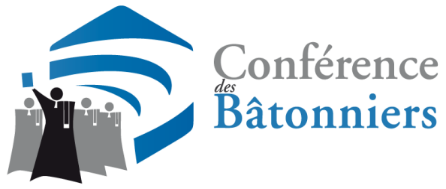 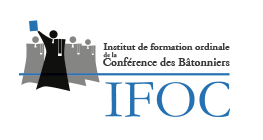 FORMATION DE LA CONFERENCE DES BÂTONNIERSBULLETIN D’INSCRIPTION8ème Université d’été des Barreaux – Le TouquetMercredi 26, jeudi 27, vendredi 28 et samedi 29 août 2020NOM et PRENOM : ________________________________________________________________Fonction : __________________________	Barreau de : _________________________________Adresse postale : (l’attestation de participation délivrée dans le cadre de la formation permanente vous sera adressée à cette adresse)______________________________________________________________________________________________________________________________________________________________________________Tel cabinet : ____________________________  /  Portable : ____________________________A la demande du FIF-PL :Adresse mail : ___________________________________________________________________Date de naissance : __ __ / __ __ / __ __ __ __		Département de naissance : _______Joindre une attestation de versement de la contribution à la formation professionnelle (URSSAF) ou d’exonérationChambre réservée à l’hôtel : 	 Grand hôtel	 hôtel Holiday Inn	 hôtel Le ManoirMercredi 26 août 2020Participation au cocktail dînatoire du Barreau de Boulogne sur Mer	  OUI	  NONJeudi 27 août 2020Participation aux travaux	  OUI	  NONAu déjeuner sur place	  OUI	  NONTransport en autocar pour la visite	  OUI	  NONVisite à pied : la baie de Canche	  OUI	  NONTransport en autocar pour le retour dans les hôtels	  OUI	  NONOuVisite à vélo : Le Touquet hors des sentiers battus	  OUI	  NONTransport en autocar pour le retour dans les hôtels	  OUI	  NONTransport en autocar pour le diner	  OUI	  NONDîner au restaurant La Dune aux Loups	  OUI	  NONTransport en autocar pour le retour dans les hôtels	  OUI	  NON…/…Vendredi 28 août 2020Participation aux travaux	  OUI	  NONAu déjeuner sur place	  OUI	  NONAutocar pour la visite	  OUI	  NONVisite à pied : l’architecture balnéaire au Touquet Paris-Plage	  OUI	  NONTransport en autocar pour le retour dans les hôtels	  OUI	  NONOuAutocar pour l’activité	  OUI	  NONChar à voile (nombre de places limité)	  OUI	  NONTransport en autocar pour le retour dans les hôtels	  OUI	  NONTransport en autocar pour le diner	  OUI	  NONDîner au restaurant L’Escale	  OUI	  NONTransport en autocar pour le retour dans les hôtels	  OUI	  NONSamedi 29 août 2020Participation aux travaux 	  OUI	  NONAu déjeuner-buffet sur place 	  OUI	  NONTransport en autocar pour la gare d’Etaples-Le Touquet 	  OUI	  NONToute annulation qui n’est pas signalée au secrétariat, par écrit, avant le mercredi 19 août 2020, ne donnera lieu à aucun remboursementA retourner impérativement avant le lundi 17 août 2020 :Conférence des Bâtonniers - 12 Place Dauphine - 75001 PARISFax : 01.43.25.12.69conference@conferencedesbatonniers.comFrais d’inscription (comprenant les déjeunersdes jeudi et vendredi)	   270 €Visite à pied du jeudiVisite à vélo du jeudiDîner du jeudiVisite à pied du vendrediChar à voile – vendrediDîner du vendrediDéjeuner-buffet du samedi	     12 €	     26 €	     65 €	     12 €	     45 €	     55 €	     45 €Total : ………...€en un chèque à l’ordre de l’IFOC